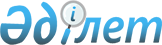 О признании утратившим силу приказа Министра сельского хозяйства Республики Казахстан от 8 апреля 2014 года № 11-1/187 "Об утверждении квалификационных требований к административным государственным должностям корпуса "Б" центрального аппарата Министерства сельского хозяйства Республики Казахстан"Приказ Министра сельского хозяйства Республики Казахстан от 12 ноября 2014 года № 11-1/586

      ПРИКАЗЫВАЮ:



      1. Признать утратившим силу приказ Министра сельского хозяйства Республики Казахстан от 8 апреля 2014 года № 11-1/187 «Об утверждении квалификационных требований к административным государственным должностям корпуса «Б» центрального аппарата Министерства сельского хозяйства Республики Казахстан» (зарегистрированный в Реестре государственной регистрации нормативных правовых актов 18 апреля 2014 года № 9343).



      2. Департаменту кадрового и административного обеспечения (Аманбаев Ж.Е.) в недельный срок направить копию настоящего приказа в Министерство юстиции Республики Казахстан и обеспечить размещение на интернет-ресурсе Министерства сельского хозяйства Республики Казахстан.



      3. Настоящий приказ вступает в силу со дня его подписания.      Министр                                    А. Мамытбеков      "СОГЛАСОВАН"

      Председатель Агентства

      Республики Казахстан

      по делам государственной службы

      и противодействию коррупции

      ____________ К. Кожамжаров

      08.11.2014 год
					© 2012. РГП на ПХВ «Институт законодательства и правовой информации Республики Казахстан» Министерства юстиции Республики Казахстан
				